Problem Solving WB 18.5.20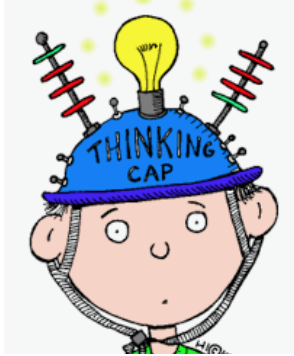 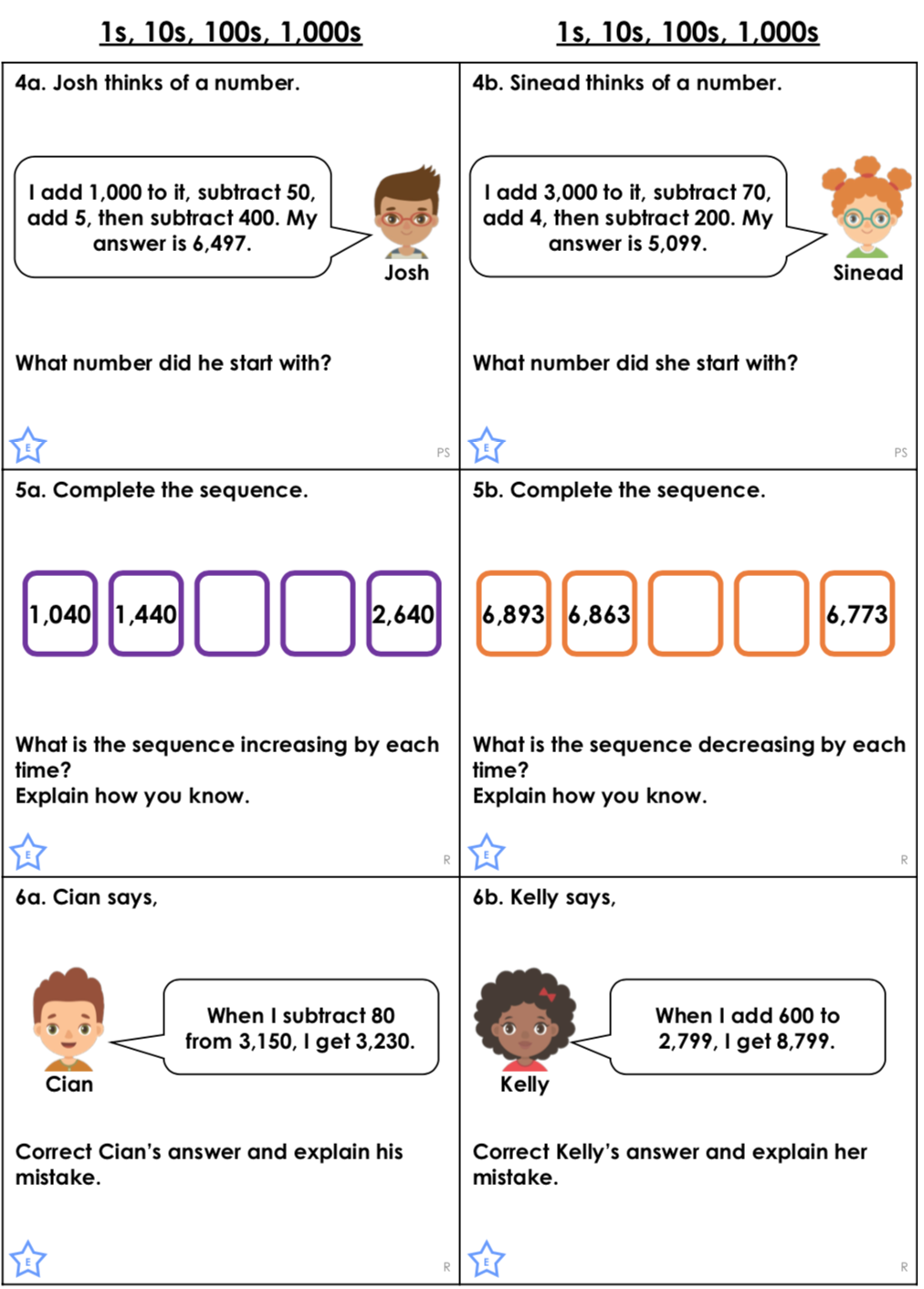 Answers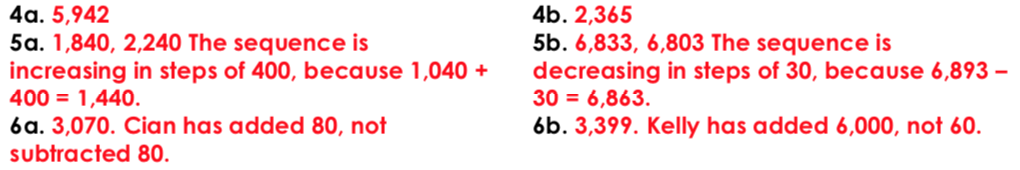 